CONTENUTI PONTE MATEMATICASCUOLA DELL’INFANZIA – SCUOLA PRIMARIAConcetti topologici (sopra/sotto, vicino/lontano, alto/basso, dentro/fuori, in alto/in basso, davanti/dietro)Quantificatori (tanti/pochi, uno/nessuno/ tutti, concetti di “tutti insieme”, ciascuno, ognuno ad esempio “metti una pallina in ogni cerchio, metti tutte le palline in un cerchio)Associazione numero-quantità (solo da 1 a 5)Ordinamento di grandezze (piccolo-medio-grande e viceversa)Concetto di aperto/chiuso ( disegnare linee aperte e chiuse; riconoscere dove si può entrare/uscire e dove non si può)Conoscenza dei simboli numerici ( scrivere correttamente e con la giusta direzionalità i numeri da 1 a 10)Forme (quadrato, cerchio, rettangolo, triangolo)Ritmi di colore (non oltre 3 colori)Conoscenza del quadrettoNecessità di ridurre gli spazi (passare dai fogli A3 completamente bianchi all’utilizzo del quaderno con quadretto da 1 cm per far passare il concetto “utilizzo la prima pagina vuota disponibile e sviluppare maggiormente l’orientamento sullo spazio foglio)Necessità di allenare l’attenzione e la concentrazione durante le attivitàCONTENUTI PONTE MATEMATICASCUOLA PRIMARIA – SCUOLA SECONDARIA di Primo GradoTraguardo A:Padronanza del calcolo mentale (moltiplicazioni e divisioni x 10-100-1000). Abituarli al calcolo mentale nell’esecuzione di divisioni con una cifra al divisore.Padronanza nell’uso delle tabelline nella moltiplicazione e nella divisione (aspetto da potenziare).Padronanza del calcolo mentale nell’esercizio di completamento di quantità, (quanto manca a…), strategie di calcolo varie (es. tappa al 100-1000…).Saper applicare con sicurezza le proprietà delle operazioni (non richiedere l’enunciazione mnemonica).Consapevolezza del valore posizionale per la lettura e scrittura dei numeri naturali (fino ai miliardi) e decimali.Saper eseguire con sicurezza le 4 operazioni  in colonna con numeri naturali e decimali. Potenziare la tecnica della divisione con 2 cifre al divisore, approfondendo l’uso della proprietà invariantiva della divisione finalizzata al calcolo con numeri decimali e saper usare la procedura per avere il quoziente decimale (fino a 3 cifre decimali). Nel calcolo scritto non è richiesto l’uso della “prova”.Padronanza del calcolo per approssimazione e stima, sapendo assegnare al risultato un significato coerente con l’operazione eseguita.Traguardo B:Padroneggiare l’uso degli strumenti per la geometria (righello, squadra, compasso, goniometro).Riconoscere gli angoli e saperli misurare.Riconoscere segmenti, semirette, rette; discriminare i diversi tipi di linee (aperte/chiuse, curve/spezzate/miste, semplici/complesse).Riconoscere le principali figure piane. Saper classificare triangoli, quadrilateri e poligoni con più di 4 lati.Acquisire i concetti di perimetro ed area. Conoscere le formule (solo dirette) per calcolare perimetro e superficie di triangoli, rettangolo, quadrato.Eseguire con sicurezza le equivalenze con le misure del S.M.D. (anche con le misure di superficie e di volume).Avvio all’uso del piano cartesiano.Traguardo F:Uso dei termini del linguaggio della probabilità e della statistica legato a situazioni concrete.Saper costruire e, soprattutto, leggere semplici rappresentazioni statistiche (istogramma, areogramma…)Avvio al calcolo della “media aritmetica” in situazioni molto semplici.Traguardo G-H-I:Padroneggiare con estrema sicurezza il significato delle 4 operazioni nella risoluzione dei problemi, approfondendo il significato di esse in contesti concreti.Potenziare il lavoro di comprensione ed analisi delle situazioni problema.Padroneggiare il concetto di frazione intendendo l’intero anche come quantità: saper calcolare la frazione di quantità (solo da intero a frazione, non viceversa).Padroneggiare il passaggio da frazione a numero decimale e viceversa.Avviare all’uso della percentuale: passare da frazione con denominatore 100 a percentuale. Calcolo della percentuale (solo da intero a percentuale).CONTENUTI LA CUI PADRONANZA RAPPRESENTA UN PREREQUISITO ESSENZIALE E SU CUI SI CHIEDE DI INSISTERE: Tabelline da conoscere ed usare con sicurezza per la moltiplicazione e la divisioneProprietà delle 4 operazioni da utilizzare nel calcolo mentaleCalcolo scritto (particolare attenzione alla divisione in colonna con 2 cifre al divisore)Equivalenze (misure di lunghezze, massa, capacità, superfici)Significato delle operazioni per la risoluzione dei problemiCONTENUTI SUPERFLUI, DA ELIMINARE NELLE PROGRAMMAZIONI DI SCUOLA PRIMARIA: Classificazione sistematica dei solidi (solo nomenclatura dei più comuni)Calcolo di volumi e superficie dei solidi (sì presentazione delle misure di volume)Uso della “prova” nell’esecuzione delle 4 operazioniInsiemistica ed operazioni tra insiemiUso dei numeri misti (intero + frazione)Operazioni con cambi in base diversa da 10 con le misure di tempo o con gli angoli (sì calcolo intuitivo con le misure di tempo)Formule inverse per calcolare perimetri ed aree di triangoli e rettangoli.Uso delle potenzeCriteri di divisibilitàUso delle espressioni nella risoluzione dei problemi Apotema ed aree dei poligoni regolariUso del  per calcolare circonferenza ed area del cerchio.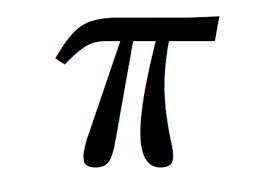 Contenuti dei test d’ingresso alla scuola secondariaOrdine crescente e decrescente di serie di numeri naturali e decimaliScomposizioni di numeri naturali e decimaliScrivere in parola numeri indicati in cifra e viceversaOperazioni in riga: moltiplicazioni e divisioni x 10-100-1000 e calcolo mentaleOperazioni in colonna con numeri naturali e decimaliEquivalenze con unità di misura di lunghezze, massa e capacità